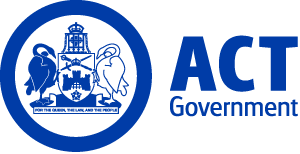 ACT Government GazetteGazetted Notices for the week beginning 29 January 2015VACANCIESACT Electoral CommissionSelection documentation and the mandatory application cover sheet for the following positions may be downloaded from: http://www.jobs.act.gov.au/ Applications can be sent via email to: jobs@act.gov.auACT Electoral CommissionerExecutive Level 2.4 $238,982 to $251,417 depending on current superannuation arrangements, Canberra (PN: 02308)Gazetted: 29 January 2015Closing Date: 13 February 2015Details: The ACT Electoral Commission is an independent statutory authority. It is responsible for the conduct of elections and referenda for the ACT Legislative Assembly and for the provision of electoral advice and services. The Commission comprises a Chairperson, the Electoral Commissioner and a Member, all of whom are officers of the Legislative Assembly, reinforcing the Commission's independence from executive government.   As Chief Executive Office, the Electoral Commissioner leads and manages the authority's operations under the strategic guidance of the full Commission. The Commissioner also has sole responsibility for specific functions under the Electoral Act 1992 and other legislation, including the conduct of elections; maintenance of the ACT electoral roll, and registration of political parties. The Commissioner is supported by a small team of full-time staff, with the assistance of additional seconded and casual staff during election periods. To succeed in this challenging role, high order leadership, communication, negotiation, representational and interpersonal skills are required. Serious contenders will have a broad understanding of Australia's democratic and electoral systems, particularly the ACT's system of government and its electoral system and the gravitas and record of achievement to ensure public confidence in the independence of the office. Experience in electoral systems; management; or public administration is essential.       Eligibility/Other Requirements: Section 12 of the Electoral Act 1992 sets out the process for appointment of members of the Electoral Commission by the Speaker of the Legislative Assembly on behalf of the Territory. Under the Act, a person appointed to the position of Electoral Commissioner must have extensive knowledge of and experience in electoral systems or management; or public administration. Furthermore, the Act precludes the appointment of anyone who is or has been at any time in the previous 10 years, a member of the ACT Legislative Assembly, the Commonwealth Parliament or the legislature of a State or another Territory. A person who is or has been at any time in the last five years, a member of a political party is also not eligible for appointment.     Contract: A term appointment of up to five years is available.Contact Officer: Moiya Ford - Ford Kelly Executive Connection Ptd Ltd - 0418 633 352 moiya.ford@fordkelly.com.auCalvary Health Care ACT (Public)Health Information ServicesHealth Information Services ManagerHealth Professional level 4 $89,786 - $96,809, Canberra (PN: 8950)Gazetted: 29 January 2015Closing Date: 13 February 2015Details: A unique opportunity exists for a highly motivated Senior Health Information Manager to manage Clinical Data at Calvary Health Care ACT, Bruce. This position will be responsible for the following: Ensure the provision of quality and timely clinically coded data and the quality and integrity of patient related data captured by the health service. Implement and oversee projects and business change aimed at improving the capture of data in information systems and associated functions such as data quality checks and auditing. Monitor the coding service to maintain ethical and professional standards and currency of professional knowledge and practice. Develop education and training programs and undertake performance appraisal and development of coding staff. Position criteria:- MANDATORY: Bachelor of Applied Science (Health Information Management) or equivalent and eligibility for membership of the Health Information Association of Australia. HIGHLY DESIRABLE: In-depth and up to date knowledge of coding using ICD-10-AM 8th Edition with a minimum of five years coding experience. A thorough knowledge of Australian Coding Standards and a working knowledge of Casemix and AR-DRGs. Previous demonstrated leadership, education and auditing experience. Demonstrated analytical, conceptual, problem solving, negotiation and change management skills and ability to evaluate and advise on issues impacting on coding accuracy, timeliness and DRG allocation. Demonstrated experience in developing and implementing training programs including face-to-face clinician training. Applicants are expected to respond in writing and include the following:  Statement addressing the selection criteria (The selection criteria can be found in the Position Description. The response must be maximum 300 words per criteria).  A copy of their current resume.  Names and contact details (including a contact phone number) for at least 2 professional referees. Please refer to the position description for further information. Eligibility/Other Requirements: Must have appropriate work rights must address the selection criteria. Note: Calvary Health Care Bruce is a smoke free campus. Aboriginal and Torres Strait Islander people are encouraged to apply.  Applications can be forwarded to: applications@calvary-act.com.auContact Officer: Lee Miller (02) 6201 6285 lee.miller@calvary-act.com.au Clare Holland HouseAdministrative Services Officer Level 3Administrative Services Officer Level 3 $55,732 - $59,980, Canberra (PN: 8474)Gazetted: 29 January 2015Closing Date: 13 February 2015Details: Clare Holland House provides specialist palliative care services to the ACT and the surrounding district. The service includes a nineteen bed Inpatient Unit, and Home Based Palliative Care. Clare Holland House provides high quality, skilled and compassionate care to patients with an advancing illness who are no longer responding to curative treatment. It is located in the beautiful parkland settings on the shores of Lake Burley Griffin, with views to the surrounding Brindabella Mountains. We are looking for a caring and compassionate person who can cope with a busy environment for a full-time permanent position as an ASO 3 to work with our clerical team primarily in the reception area. Duties will include: Deception and switchboard management; Process and maintain patient record data within the patient management system (ACTPAS) and clinical medical records (Palcare);- Complete admission interview with patient/family. General clerical duties; Complete receipting and banking of donations;- Data entry into relevant data bases.  Other duties as required.   Applicants are expected to respond in writing and include the following: Statement addressing the selection criteria (The selection criteria can be found in the Position Description. The response must be maximum 300 words per criteria).  A copy of their current resume.  Names and contact details (including a contact phone number) for 2 professional referees. Eligibility/Other Requirements: Must have appropriate work rights must address the selection criteria. Note: Aboriginal and Torres Strait Islander people are encouraged to apply. Applications can be forwarded to: applications@calvary-act.com.auContact Officer: Robyn Waters (02) 6264 7323 robyn.waters@calvary-act.com.au NursingRegistered Nurse level 1Registered Nurse level 1 $58,989 - $78,799, Canberra (PN: RN - 123)Gazetted: 29 January 2015Closing Date: 31 March 2015Calvary Bruce provides a variety of speciality services including Emergency, Intensive Care, Mental Health, Maternity and Operating rooms. Calvary Bruce also offers Medical and Surgical areas and Clare Holland House offering palliative care services. As a casual Nurse you will have the opportunity to work across various wards and units within the hospital. Based on your relevant skills and experience and the requirements of the day, you will be allocated to a ward on a shift by shift basis. Calvary Bruce provides high quality nursing care, maintains staff satisfaction with the delivery of optimal, safe and cost effective quality nursing care. The employee must be able to work as a team player with good interpersonal and time management skills. Applicants are expected to respond in writing and include the following:  Statement addressing the selection criteria (The selection criteria can be found in the Position Description. The response must be maximum 300 words per criteria).  A copy of their current resume. Names and contact details (including a contact phone number) for 2 professional referees.Eligibility/Other Requirements: To be considered for this role you must address the selection criteria and have appropriate work rights.Note: Calvary Health Care Bruce is a smoke free campus. Aboriginal and Torres Strait Islander people are encouraged to apply. Applications can be forwarded to: applications@calvary-act.com.auContact Officer: Elaine Bell (02) 6201 6045 elaine.bell@calvary-act.com.aul Canberra Institute of TechnologySelection documentation and the mandatory application cover sheet for the following positions may be downloaded from: http://www.jobs.act.gov.au/ Applications can be sent via email to: jobs@act.gov.auStudent and Academic ServicesEducation ServicesDirector - Education ServicesManager Education Level 2 $128,129, Canberra (PN: 14848)Gazetted: 02 February 2015Closing Date: 16 February 2015Details: Under the general direction of the General Manager, Student and Academic Services you will be responsible for the provision of educational leadership and support across Canberra Institute of Technology (CIT) teaching delivery areas to enable CIT to: respond effectively to challenges arising from a constantly changing Vocational Education and Training (VET), Higher Education and School education environment; comply with education-related regulatory frameworks including the VET Quality Framework, the Higher Education Standards Framework and the ACT Board of Senior Secondary Studies Act; and deliver innovative educational programs which promote CIT as a quality provider of Education. Manage the CIT Education Services Branch to achieve agreed performance measures through the effective management of teaching and general staff and other resources within the Branch. Eligibility/Other Requirements: Mandatory qualifications and/or registrations/licensing: All managers at Manager Education Level 1 or Manager Education Level 2 must hold a full Training and Assessment Certificate IV level qualification (such as TAE40110 or equivalent), and an Advanced Diploma in Adult Learning and Development (or equivalent). Please include a copy of your qualifications with your application. Where a manager undertakes a teaching activity, the manager must also hold vocational qualifications equal or higher to that being taught. Industry Experience: Relevant industry experience is highly desirable, though this does not have to be in the discipline being supervised. Desirable: Bachelor of Education, Management or relevant higher level qualification. Notes: This is a temporary position available until 4 January 2018.Contact Officer: Sue Maslen (02) 6207 4848 sue.maslen@cit.edu.auApplicants should note that a Joint Selection Committee (JSC) established in accordance with the collective/enterprise agreement provisions will assess all applications for this position.Chief Minister, Treasury and Economic DevelopmentSelection documentation and the mandatory application cover sheet for the following positions may be downloaded from: http://www.jobs.act.gov.au/ Applications can be sent via email to: jobs@act.gov.auAccess CanberraDeputy Director-General, Access CanberraExecutive Level 3.7 $303,205 to $319,363 depending on current superannuation arrangements, Canberra (PN: E782)Gazetted: 29 January 2015Closing Date: 5 February 2015Details: Access Canberra is a new ACT Government service that brings together shopfronts and regulatory services, including Canberra Connect. Access Canberra has been set up to make it easier for business, community organisations and individuals to work with ACT Government and deliver a more seamless experience. Remuneration: The position attracts a remuneration package ranging from $303,205 to $319,363, depending on current superannuation arrangements of the successful applicant. This includes a cash component of $248,589.  Contract: The successful applicant will be engaged under a performance based contract for the period 13 February 2015 to 13 March 2015 (dates may be flexible). Prospective applicants should be aware that individual contracts are tabled in the ACT Legislative Assembly.How to Apply: Expressions of interest are sought from potential candidates and should include a supporting statement of no more than two pages outlining experience and/or ability in the above areas against the ACT Government Executive Capabilities, contact details of at least two referees and a current curriculum vitae.Applications should be sent directly to: Julie McGinness  julie.mcginness@act.gov.auContact Officer: Kathy Leigh (02) 6205 0246 kathy.leigh@act.gov.au  CommunicationsStrategic Communications and MediaSenior Manager, Strategic Communications and MediaSenior Officer Grade A $127,557, Canberra (PN: 11261)Gazetted: 04 February 2015Closing Date: 19 February 2015Details: A highly motivated and experienced communications professional is sought to lead the Strategic Communications and Media Unit for the Chief Minister, Treasury and Economic Development Directorate. As the Senior Manager you will lead a team to provide strategic communications advice and implementation for the directorate, executives and ministerial offices. You will also be responsible for coordination of media and issues management, design and implementation of community engagement programs, provision of media training to ACTPS executives, and will provide communications support in times of a Territory emergency. Eligibility/Other Requirements: Relevant tertiary qualifications will be highly regarded, and/or appropriate experience as a Graded Journalist or in Public Relations/Public Affairs, preferably in a government environment.Contact Officer: Anita Perkins (02) 6205 0035 anita.perkins@act.gov.auArts, Business, Events, Sports and TourismVisitCanberraMarketingInternational and Domestic Campaign ManagerSenior Officer Grade C $93,254 - $100,382, Canberra (PN: 01900, several)Gazetted: 02 February 2015Closing Date: 17 February 2015Details: The Campaign Marketing Manager is required to inform and drive domestic and international programs for the ACT in line with the Tourism 2020 framework; manage and implement a range of marketing and commercial partnership activations; develop and maintain strong working relationships with internal and external contacts and contract manage a range of marketing and communication service providers. Other duties include: Monitoring and evaluate campaign project plans; assist the Group Marketing Manager and unit; lead and contribute cooperatively in a team environment.Eligibility/Other Requirements: Essential: Flexible work hours and some interstate travel. Current driver's licence. Desirable: Tertiary qualifications in Marketing, Public Relations or related discipline. A minimum of five years experience in Advertising, Marketing and Public Relations Notes: There are two permanent full-time positions available.Contact Officer: Helena Cataldo (02) 6205 6001 helena.cataldo@act.gov.auShared ServicesPartnership Services GroupICT Service DeskService Delivery OfficerInformation Technology Officer Class 2 $74,098 - $84,803, Canberra (PN: 14396)Gazetted: 03 February 2015Closing Date: 14 February 2015Details: Shared Services ICT is looking for a highly motivated individual with experience in providing high level of technical and operational support. You will have a strong client focus and a willingness to be part of a dynamic team is essential. You will be an escalation point for more complex support issues. A strong understanding of the ACT Government's ICT infrastructure environment and experience in the use and support of ICT systems and applications would be highly regarded. Eligibility/Other Requirements: Educational and professional qualifications checks may be undertaken prior to employment. Incumbents may be required to work on a 24x7 shift or on-call arrangements. Incumbents may be required to provide onsite support or work on the Service Desk and must be willing to rotate between roles if required. A current driver's licence is highly desirable. Experience of at least three years in ICT service support is highly desirable.Contact Officer: Trevor Bonney (02) 6207 6445 trevor.bonney@act.gov.auApplicants should note that a Joint Selection Committee (JSC) established in accordance with the collective/enterprise agreement provisions will assess all applications for this position.Shared ServicesICTBusiness DevelopmentTraining and Support LeadAdministrative Services Officer Class 6 $74,098 - $84,803, Canberra (PN: 24310)Gazetted: 04 February 2015Closing Date: 18 February 2015Details: This role assists the eHealth Training and Support Manager in establishing and managing a range of training methods that will deliver comprehensive training in computer based business applications to Health staff, in particular, ACTPAS, Orion systems and Mhagic. This role is required to supervise the training and support components. Additionally the position is required to participate in the afterhours on-call support roster, investigating operational and business application problems by either providing a solution or escalating as required. Eligibility/Other Requirements: Participation in the afterhours on-call roster for application support is mandatory. The possession of, or the ability to attain, a Protected security clearance is a requirement. Awareness of privacy and confidentiality when working with health business applications and information would be an advantage. Educational and professional qualifications checks may be undertaken prior to employment. Qualifications in IT Applications Training would be an advantage. Notes: This temporary position is available from 1 March 2015 until 19 February 2016 with the possibility of extension or permanent filling from this process. Selection may be based on written application and referee reports only.Contact Officer: Melinda Jeffery (02) 6205 2272 melinda.jeffery@act.gov.auLong Service Leave AuthorityComplianceCompliance TeamCompliance Support OfficerAdministrative Services Officer Class 4 $61,874 - $66,997, Canberra (PN: 17774)Gazetted: 29 January 2015Closing Date: 9 February 2015Details: The Long Service Leave Authority is looking for a dynamic individual with strong and effective communication skills to fill the position of Compliance Support Officer. This successful applicant will work under the direction of the compliance officer to perform the statutory compliance functions under the Long Service Leave (Portable Schemes) Act 2009. Note: This is a temporary position available for a period of six months with the possibility of extension and/or permanency from this process. For further information regarding this role – see attached job statement and selection criteria. Expressions of interest are sought from potential candidates and should include a supporting statement of no more than two pages outlining relevant compliance experience and/or ability required in the Selection Criteria and contact details of at least two referees and current curriculum vitae.Contact Officer: Goran Josipovic (02) 6247 3900 goran.josipovic@actleave.act.gov.auBusiness Enterprise DivisionACT Property GroupProperty Projects and ServicesFacilities Maintenance OfficerGeneral Service Officer Level 7 $54,981 - $58,062, Canberra (PN: 22621)Gazetted: 30 January 2015Closing Date: 13 February 2015Details: Applications are sought to fill a new Facilities Maintenance Officer position at the National Arboretum within ACT Property Group. The successful applicant will be required to undertake a wide range of duties including general and preventative/scheduled maintenance, supervising contractors and responding promptly to service requests from Arboretum management. The Facilities Maintenance Officer may be required to operate small plant machinery on occasion. Eligibility/Other Requirements: Facilities maintenance experience. Level one licensed playground inspector, EWP, Chemicals handling certificate, and relevant plant operators qualification, or ability to obtain these qualifications within 12 months, is highly desirable. Notes: This is a temporary vacancy available for six months.How to Apply: Expressions of interest are sought from potential candidates and should include a response to the position  duties and address the selection criteria  outlining experience and/or ability in the above areas, contact details of at least two referees and a current curriculum vitae.Applications should be sent to jobs@act.gov.auContact Officer: Steve McDougall 0418 631568 steve.mcdougall@act.gov.auApplicants should note that a Joint Selection Committee (JSC) established in accordance with the collective/enterprise agreement provisions will assess all applications for this position.Arts, Business, Events, Sport and TourismSport and Recreation ServicesACT Academy of SportAdministrative AssistantAdministrative Services Officer Class 2 $49,189 - $54,315, Canberra (PN: 34746)Gazetted: 04 February 2015Closing Date: 18 February 2015Details: Sport and Recreation Services is seeking an organised and enthusiastic person to undertake the role of Administrative Assistant at the ACT Academy of Sport. The role provides administrative support to the ACT Academy of Sport team and undertakes the management of appointments and the provision of receptionist duties. The successful applicant will be required to provide strong customer service and maintain a welcoming environment.Contact Officer: Megan Marcks (02) 6207 4408 megan.marcks@act.gov.auCommunity ServicesSelection documentation and the mandatory application cover sheet for the following positions may be downloaded from: http://www.jobs.act.gov.au/ Applications can be sent via email to: jobs@act.gov.auDisability ACTACT National Disability Insurance Scheme TaskforceDirector, National Disability Insurance Scheme TaskforceExecutive Level 1.3 $213,051 to $223,976 depending on current superannuation arrangements, Canberra (PN: E271)Gazetted: 04 February 2015Closing Date: 11 February 2015Details: An exciting opportunity exists to further develop your executive and line management skills and experience in a high performing policy area.  The ACT Government is committed to the implementation of the National Disability Insurance Scheme (NDIS) which is a major change to how governments and service providers work with people with a disability, their families and carers. The launch of the NDIS in the ACT will be phased over two years from July 2014. The ACT Government established the ACT NDIS Taskforce to oversee and implement the NDIS in the ACT. The Taskforce is a time limited initiative for the duration of the Trial in the ACT. It has responsibility for developing and implementing programs and initiatives to prepare the ACT for the NDIS, advise and monitor national design and policy and managing the implementation of the NDIS in the ACT across Government. The Taskforce is part of Service Strategy and Community Building in the Community Services Directorate, but works closely with Disability ACT. The Taskforce also works closely with the NDIS Expert Panel who advise the Taskforce and ACT Minister for Disability on aspects of implementation of the NDIS. The role and membership of the Expert Panel is currently under review to include broader advisory role for the National Disability Strategy. Eligibility/Other Requirements: The successful candidate will demonstrate success in developing and implementing whole of government and community strategies to: prepare people with disability for choice and control under and NDIS; develop a robust local market; develop workforce capacity and capability; and a demonstrated ability in line with the ACT Government Executive Capabilities. The Executive Capabilities are available at www.cmd.act.gov.au/governance/public/publications. Remuneration: The position attracts a remuneration package ranging from $213,051 - $223,976, depending on current superannuation arrangements of the successful applicant. This includes a cash component of $168,083.  Contract: The successful applicant will be engaged under a performance based contract for the period 1 March 2015 to 30 June 2015 with the possibility of extension. Prospective applicants should be aware that individual contracts are tabled in the ACT Legislative Assembly.How to Apply: Expressions of interest are sought from potential candidates and should include a supporting statement of no more than two pages outlining experience and/or ability in the above areas, contact details of at least two referees and a current curriculum vitae.Applications should be sent to the contact officer.Contact Officer: Ian Hubbard (02) 6205 0688 ian.hubbard@act.gov.au    Education and TrainingSelection documentation and the mandatory application cover sheet for the following positions may be downloaded from: http://www.jobs.act.gov.au/ Applications can be sent via email to: jobs@act.gov.auEducation StrategyStudent EngagementDisability EducationExecutive TeacherSchool Leader C $104,319, Canberra (PN: 02201)Gazetted: 04 February 2015Closing Date: 18 February 2015Details: As a member of the Executive Team, contribute to the development and achievement of whole-school strategic goals and the implementation of the school plan. Manage team and faculty resources to achieve optimal social and educational outcomes and ongoing support for all students.Eligibility/Other Requirements: A minimum of four years full time (or equivalent) tertiary study leading to the award of a recognised school teaching qualification. Current full teaching registration with the ACT Teacher Quality Institute (or eligibility for teacher registration with the ACT Teacher Quality Institute).Note: Prior to commencing in this role, a current registration issued under the Working with Vulnerable People (Background Checking) Act 2011 may be required. For further information on Working with Vulnerable People registration refer to -  http://www.ors.act.gov.au/community/working_with_vulnerable_people_wwvp.Applicants should note that a Joint Selection Committee (JSC) established in accordance with the collective/enterprise agreement provisions will assess all applications for this position.Contact Officer: Iain Barr (02) 6205 9391 Iain.barr@act.gov.auOffice for SchoolsTuggeranong NetworkCalwell High SchoolExecutive Teacher - Science/TechnologySchool Leader C $104,319, Canberra (PN: 32804, expected vacancy)Gazetted: 03 February 2015Closing Date: 17 February 2015Details: As a member of the Executive Team, contribute to the development and achievement of whole-school strategic goals and the implementation of the school plan. Manage team and faculty resources to achieve optimal social and educational outcomes and ongoing support for all students.Eligibility/Other Requirements: A minimum of four years full-time (or equivalent) tertiary study leading to the award of a recognised school teaching qualification. Current full teaching registration with the ACT Teacher Quality Institute (or eligibility for teacher registration with the ACT Teacher Quality Institute).Notes: Prior to commencing in this role, a current registration issued under the Working with Vulnerable People (Background Checking) Act 2011 may be required. For further information on Working with Vulnerable People registration refer to -  http://www.ors.act.gov.au/community/working_with_vulnerable_people_wwvp.Contact Officer: Bruce McCourt (02) 6205 6833 bruce.mccourt@ed.act.edu.auApplicants should note that a Joint Selection Committee (JSC) established in accordance with the collective/enterprise agreement provisions will assess all applications for this position.Governance and AssuranceMedia and CommunicationsSenior Communications OfficerSenior Officer Grade C $93,254 - $100,382, Canberra (PN: 17860)Gazetted: 03 February 2015Closing Date: 10 February 2015Details: Applications are sought from a dynamic and experienced person to join the Media and Communications Unit. The person will provide high level strategic communications advice to the Executive as well as developing communications strategies for key deliverables. The successful applicant will develop and coordinate positive mainstream and social media coverage of the Directorate and public schools. Notes: This is a temporary position available for the period 16 February 2015 to 2 February 2016 with the possibility of an extension and/or permanency from this process.Contact Officer: Carly Gange (02) 6205 4196 carly.gange@act.gov.auDeputy Director-GeneralGovernance and AssuranceMinisterial and Commonwealth RelationsCommonwealth Relations OfficerSenior Officer Grade C $93,254 - $100,382, Canberra (PN: 35232)Gazetted: 04 February 2015Closing Date: 11 February 2015Details: Ministerial and Commonwealth Relations is seeking a person with a team focus to work in a dynamic section that manages a range of Ministerial and Commonwealth Relations matters including preparing speeches, correspondence and  briefs. The successful applicant will play a key role in supporting the Minister and executive's involvement in national education meetings, including the preparation and coordination of high quality advice. Other duties include undertaking research and liaison for high-level coordinated responses on national and intergovernmental matters, initiating action to ensure quality and timely responses, facilitating effective and efficient communication with a range of internal and external stakeholders, and providing training, support and supervision to the Ministerial Liaison Officer and other members of the Ministerial and Commonwealth Relations team as required. The successful applicant requires highly developed interpersonal skills, the ability to build partnerships, excellent oral and written communication skills, experience working with limited supervision, and the ability to work collaboratively and operate as an effective team member. Eligibility/Other Requirements: Desirable: Experience in a similar role. Notes: This is a temporary position available for six months with the possibility of extension. Successful applicant may be selected from written application and referee reports only.Contact Officer: Liana Dobson (02) 6207 0001 liana.dobson@act.gov.auOrganisational IntegrityInfrastructure and Capital WorksAsset Strategies - Landscape PlanningAssistant Project Officer - Landscape PlanningAdministrative Services Officer Class 5 $68,766 - $72,789, Canberra (PN: 33426)Gazetted: 04 February 2015Closing Date: 11 February 2015Details: ACT Education and Training Directorate is seeking a junior Landscape Architect to undertake landscape and environmentally sustainable projects while managing the production of concept plans and specifications under the supervision of the Senior Project Officer within the Infrastructure and Capital Works branch.Eligibility/Other Requirements: Possession of a "White Card" or the willingness to obtain is desirable. Formal qualifications in landscape architecture or another related qualification is highly desirable.Notes: This is a temporary position available until 31 December 2015 with the possibility of an extension. Selection may be based on written application and referee reports only.Contact Officer: Fiona Kidman (02) 6207 0002 fiona.kidman@act.gov.auApplicants should note that a Joint Selection Committee (JSC) established in accordance with the collective/enterprise agreement provisions will assess all applications for this position.Office for SchoolsSouth Weston NetworkTorrens Primary SchoolBuilding Service OfficerGeneral Service Officer Level 6 $51,007 - $53,324, Canberra (PN: 35104)Gazetted: 02 February 2015Closing Date: 9 February 2015Details: Torrens Primary School is seeking a highly enthusiastic person with a broad set of skills for the position of Building Services Officer. The successful applicant will play an integral role in the school community. The successful applicant will maintain school buildings and grounds in a clean and tidy condition with a regard to safety and security hazards; complete emergency and other repairs; undertake relevant administrative tasks as required; ensure compliance with risk management and safety documentation requirements. The successful applicant should demonstrate a willingness to work with the school community to achieve sustainability initiatives. Eligibility/Other Requirements: Mandatory Asbestos Awareness Training: Evidence of completion of training delivered by a Registered Training Organisation for Asbestos Awareness is required before commencement. For further information refer to: www.worksafe.act.gov.au/health_safety. Mandatory Training in other WHS procedures will be required during employment, for example Working at Heights, Sharps. Desirable: An industry recognised trade qualification or equivalent work experience. Current First Aid certificate. Notes: Selection may be based on written application and referee reports only. Torrens Primary School has four sites in total. Prior to commencing in this role, a current registration issued under the Working With Vulnerable People (Background Checking) Act 2011 will be required. For further information on Working with Vulnerable People registration refer to www.ors.act.auContact Officer: Sue Mueller (02) 6205 7411 sue.mueller@ed.act.edu.auEnvironment and PlanningSelection documentation and the mandatory application cover sheet for the following positions may be downloaded from: http://www.jobs.act.gov.au/ Applications can be sent via email to: jobs@act.gov.auStrategic PlanningMajor Projects and TransportSenior Manager, TransportSenior Officer Grade A $127,557, Canberra (PN: 19434)Gazetted: 04 February 2015Closing Date: 11 February 2015Details: The Senior Manager, Transport, Strategic Planning heads a team of 12 and oversees transport planning, transport policy development, and major projects including the Light Rail Master Plan and City and Northbourne Urban Design Framework for the ACT Government. The position reports to the Executive Director. Candidates should have experience in leading an expert team to deliver high profile policies and projects; experience and strong understanding of transport planning and/or policy or a related field; proven ability to manage budgets and sensitive policy matters; and be able to represent the Division and Directorate to internal and external stakeholders, including providing strategic advice to Executive and Ministers.Eligibility/Other Requirements: Tertiary qualifications in Transport Planning, Policy, Urban Planning or a related field are highly desirable. Notes: This is a temporary position available for up to 12 months, with the possibility of extension.Contact Officer: Tony Carmichael (02) 6207 7226 tony.carmichael@act.gov.auPlanning DeliveryLease AdministrationAssessment Leasing OfficerAdministrative Services Officer Class 4 $61,874 - $66,997, Canberra (PN: 13578, several)Gazetted: 29 January 2015Closing Date: 12 February 2015Details: The Lease Administration Section is responsible for managing the leasehold system in accordance with the Planning and Development Act 2007, the National Capital Plan and the Territory Plan. The Section provides a range of services to government, industry and the general community including the assessment and determination of development applications for lease variations and subsequent registration processes, unit titles, community titles further leases, transfers, land rent payouts, concessional lease determinations and rural leasing. The position requires experience in administration of leases or licences, development assessment, land management, or other areas relevant to leasehold administration. The occupant of the position will have the capacity to quickly acquire knowledge of the relevant policies, legislation and technical requirements together with a strong focus on customer service and timely delivery of required outcomes. Responsibilities of the position include assessment and determination of Development Applications, the preparation of Crown Leases for clients and a broad range of lease and land management services. The role will contribute to ensuring a seamless delivery of customer service through the timely processing of statutory applications. Effective performance in the job will require good judgment, well developed interpersonal skills and time management skills, good oral and written communication skills with the flexibility in responding to changing priorities.Eligibility/Other Requirements: Relevant experience in the administration of leases, licencing, land management or equivalent is desirable. Notes: Selection may be based on application and referee reports only.Contact Officer: Sharon Harmer (02) 6207 1790 sharon.harmer@act.gov.auApplicants should note that a Joint Selection Committee (JSC) established in accordance with thecollective/enterprise agreement provisions will assess all applications for this position.EnvironmentNature Conservation PolicyConservation Planning ResearchAssistant EcologistProfessional Officer Class 1 $49,452 - $69,377, Canberra (PN: 16017)Gazetted: 29 January 2015Closing Date: 5 February 2015Details: An opportunity exists to join a small, dynamic scientific research group responsible for undertaking a range of ecological survey and monitoring programs as the basis for scientific advice on natural resource management, until mid-2016. Work of the group includes biodiversity monitoring, preparing and guiding implementation of threatened species recovery plans and plans to reduce the impacts of overabundant species. The work in this position includes management of the smaller projects and support for the larger ones. It is focussed primarily on native and introduced animals but also includes plants and vegetation communities. Support for other ecology programs may also be required, e.g. aquatic projects.Eligibility/Other Requirements: Tertiary qualifications in a field of environmental management or biological science, preferably including studies in ecology, zoology or conservation of terrestrial fauna and ecosystems; 2. A current manual driver's licence. A willingness and demonstrated ability to work with both living and dead plants and animals, to process biological specimens such as tissue samples, faecal material, etc, and to work independently in the field, outside normal hours in remote locations and in adverse weather conditions.Notes: This is a temporary position available until June 2016. Recruitment to this position may be determined by written application and referee reports only.Contact Officer: Claire Wimpenny (02) 6207 2104 claire.wimpenny@act.gov.auHealthSelection documentation for the following positions may be downloaded from http://www.health.act.gov.au/employment.  Apply online at http://www.health.act.gov.au/employmentCanberra Hospital and Health ServicesNursing and Midwifery OfficeACT Chief NurseExecutive Level 2.4 $238,982 to $251,417 depending on current superannuation arrangements, Canberra (PN: E773)Gazetted: 05 February 2015Closing Date: 12 February 2015Details: ACT Health is seeking a leader of the highest calibre for the role of ACT Chief Nurse. The Chief Nurse provides leadership, advice and advocates for the ACT Nursing and Midwifery professions through various professional organisations. The successful candidate will join a dedicated executive management team committed to the delivery of high quality acute, sub-acute and community health services and the professional development of its employees. Reporting to the Deputy Director-General, Canberra Hospital and Health Services, the successful applicant will have high level leadership skills and have a demonstrated ability to achieve results by working with people. The role requires an experienced and motivated individual with excellent communication skills to help lead this dynamic and innovative health service.  Eligibility/Other Requirements: Registered or eligible to register as a General Nurse with the Australian Health Practitioner Regulation Agency (AHPRA). Relevant tertiary qualifications in Management/Health Management/Business Administration or equivalent.  Remuneration: The position attracts a remuneration package ranging from $238,982 to $251,417, depending on current superannuation arrangements of the successful applicant. This includes a cash component of $191,308. Contract: The successful applicant will be engaged under a performance based contract for up to five years. Prospective applicants should be aware that individual contracts are tabled in the ACT Legislative Assembly. Notes: To apply online for this position please go to Job Number 00R56 at https://acthealth.taleo.net/careersection/external/jobsearch.ftl?lang=en The successful applicant may be required to be registered under the Working with Vulnerable People (Background Checking) Act 2011. To complete your application you must prepare responses to the selection criteria and upload this as part of your application. Contact Officer: Mr Ian Thompson (02) 6244 2728Canberra Hospital and Health ServicesMedicineChronic Disease ManagementStaff SpecialistStaff Specialist Band 1-5 $147,465 - $181,976, Canberra (PN: 23897)Gazetted: 05 February 2015Closing Date: 5 March 2015The Position:  The Obesity Management Service is a newly established multidisciplinary team which commenced clinical services in February 2014. This new permanent position provides an opportunity for a staff specialist to take a lead role in further developing the service, including providing medical input. The Staff Specialist in Obesity Medicine will also have a key role in coordinating the selection and management of patients for publicly-funded bariatric surgery in the ACT. Fractional appointment between 0.6FTE- 1.0FTE will be considered. The Obesity Management Service sits within the Chronic Disease Management Unit in the Division of Medicine. It works closely with the other medical units in the Division. The successful applicant will have the opportunity to undertake other clinical and research activities relevant to the Chronic Disease Management Unit in collaboration with the unit Director. There may also be the opportunity to participate in an on-call roster. This position will work collaboratively with the Medical School at the ANU. Salary, Remuneration and Conditions:  Staff Specialist Bands 1-5: $147,465-$181,976. Starting salary will be negotiated within this band for the successful applicant, depending on their experience and expertise. Relevant parties are currently negotiating future pay rises that will increase these base salaries. Superannuation, ranging from 9%-10% depending on individual arrangements, is payable on this salary component.  Indicative total remuneration, inclusive of applicable allowances, and assuming 10% superannuation, ranges from $242,052 - $294,520. Eligibility/Other Requirements: Registered or eligible for registration as a medical practitioner with the Australian Health Practitioner's Regulation Agency (AHPRA) in the speciality of adult medicine. Undertake after hours on-call/recall on an appropriate specialist roster if required. Contact Officer: A/Prof Paul Dugdale (02) 62076833 paul.dugdale@act.gov.au Applications can be forwarded to: Apply online at http://www.health.act.gov.au/employment (preferred method), by post to the Senior Medical Recruitment Officer, Employment Services, 123 Carruthers Street CURTIN ACT 2605Canberra Hospital and Health ServicesCritical CareEmergency DepartmentStaff Specialist / Senior Specialist - Emergency DepartmentStaff Specialist/Senior Specialist $147,465 - $181,976Senior Specialist $199,231, Canberra (PN: 31501, Several)Gazetted: 05 February 2015Closing Date: 19February 2015The Position:  A growing service with exciting opportunities  o Varied, exciting case mix including paediatrics & trauma o Innovative and flexible rostering o Incredible quality of life, especially cultural, sporting and educational opportunities. Highly competitive remuneration with extensive support for professional development o Strong potential to pursue sub-interests. Opportunity to provide clinical leadership to an entire region.  The Emergency Department at Canberra Hospital sees greater than 65,000 attendances per annum, (approximately 20% paediatrics) with a diverse casemix including trauma. There is an active and successful postgraduate education and training program.  Salary, Remuneration and Conditions:   Staff Specialist Bands 1-5: $147,465-$181,976 Senior Specialist: $199,231. Starting salary will be negotiated within this band for the successful applicant, depending on their experience and expertise. Relevant parties are currently negotiating future pay rises that will increase these base salaries.  Superannuation, ranging from 9%-10% depending on individual arrangements, is payable on this salary component.  Indicative total remuneration, inclusive of applicable allowances, and assuming 9.5% superannuation, ranges from $242,052 - $320,753. Eligibility/Other Requirements: Applications are invited for this position from medical practitioners who are registered or eligible for registration with the Australian Health Practitioner's Regulation Agency, and hold Fellowship of the Australian College for Emergency Medicine. Note: Permanent and temporary positions are available. Contact Officer: Dr Suzanne Smallbane, Deputy Director General, Emergency Department (02) 6244 2478 suzanne.smallbane@act.gov.au Applications can be forwarded to: Apply online at http://www.health.act.gov.au/employment (preferred method), by post to the Senior Medical Recruitment Officer, Employment Services, 123 Carruthers Street CURTIN ACT 2605Canberra Hospital and Health ServicesDeputy Director General Canberra Hospital and Health ServicesHealthCARE ImprovementQuality Improvement Program DirectorRegistered Nurse Level 5.3 $121,218, Canberra (PN: 33512)Gazetted: 05 February 2015Closing Date: 19 February 2015Details: HealthCARE Improvement Division is seeking a dynamic and skilled Senior Health Care Manager who will develop and lead the Quality Improvement Program across the organisation. The Quality Improvement Program will be based upon improvement science methodology to support incremental change management and service improvement at Canberra Hospital and Health Services (CHHS). To be successful in this role you will require a demonstrated record of achievement in improvement science, project management of process design and redesign. You will also have strong communication and interpersonal skills, a passion for leading and supporting quality improvement and the ability to work effectively, independently and within a team environment. Eligibility/Other Requirements: Be registered or have applied for registration with the Australian Health Practitioner Regulation Agency (AHPRA). Highly developed knowledge, acquired either through formal studies or work experience, of improvement science, project management and change management methodologies, practices, tools and techniques as applied to the health setting is highly desirable. Notes: To be considered for the position you must address all the selection criteria and include names and contact details for two professional referees, one of which must be a recent supervisor. Written references will be required at time of interview.The successful applicant may be required to be registered under the Working with Vulnerable People (Background Checking) Act 2011.To complete your application you must prepare responses to the selection criteria and upload this as part of your application.ACT Health offers attractive salary packaging arrangements. Additionally, many ACT Health positions are eligible for public hospital employee fringe benefits tax exemptions up to a tax-free threshold of $9095, and tax-free benefits cards including Meal Entertainment and Leisure Accommodation cards. Check with the contact officer to confirm the position’s eligibility for these benefits. ACT Government employees enjoy excellent employment conditions, more information is available at http://health.act.gov.au/employment/enterprise-agreements/Relocation allowance is available to assist with relocation of successful candidates to Canberra. About our great city, Canberra, Australia’s National Capital:Canberra is a city with outstanding amenities and excellent housing, educational and leisure opportunities. It is home to national icons and monuments as well as natural treasures. The coast and ski fields are nearby; Sydney is only 3 hours away by road. For more information on our great city and your future, visit: http://www.canberrayourfuture.com.au/Contact Officer: Deborah Browne (02) 6174 7127 deborah.a.browne@act.gov.auCanberra Hospital and Health Services Mental Health, Justice Health, Alcohol and Drug ServicesAdult Mental Health ServicesRegistered NurseRegistered Nurse Level 3.1 $93,917 - $97,782, Canberra (PN: 26357)Gazetted: 05 February 2015Closing Date: 12 February 2015Details: Woden Mental Health Team provides recovery-focused clinical services for mental health consumers in the ACT and is strongly focused on the provision of timely and effective interventions for our consumers. The successful applicant will be required to complete mental health assessments and work as a member of a multi disciplinary team, to provide assessment and clinical management of consumers with major mental illnesses. The applicant will demonstrate a recovery focus and be highly motivated to engage in consultation, support and educative practices with families, carers and other agencies. The position is supported by a cohesive multi-disciplinary team of Nurses, Psychologists, Occupational Therapists, Social Workers and Consultant Psychiatrists.Eligibility/Other Requirements: Registered or eligible for registration as a Registered Nurse with the Australian Health Practitioner Regulation Agency (AHPRA). Demonstrated mental health knowledge and practice. Current driver’s licence. Notes:  This is a temporary position available until 5 February 2016. Please submit a current copy of your Resume and two professional referee contacts as well as a brief response as to your abilities against the selection criteria (no more than 2 pages). The successful applicant may be required to be registered under the Working with Vulnerable People (Background Checking) Act 2011.To complete your application you must prepare responses to the selection criteria and upload this as part of your application.ACT Health offers attractive salary packaging arrangements. Additionally, many ACT Health positions are eligible for public hospital employee fringe benefits tax exemptions up to a tax-free threshold of $9095, and tax-free benefits cards including Meal Entertainment and Leisure Accommodation cards. Check with the contact officer to confirm the position’s eligibility for these benefits. ACT Government employees enjoy excellent employment conditions, more information is available at http://health.act.gov.au/employment/enterprise-agreements/Relocation allowance is available to assist with relocation of successful candidates to Canberra.  About our great city, Canberra, Australia’s National Capital:Canberra is a city with outstanding amenities and excellent housing, educational and leisure opportunities. It is home to national icons and monuments as well as natural treasures. The coast and ski fields are nearby; Sydney is only 3 hours away by road. For more information on our great city and your future, visit: http://www.canberrayourfuture.com.au/Contact Officer: Kalvinder Bains (02) 6205 1488Canberra Hospital and Health ServicesMental Health, Justice Health, Alcohol and Drug ServicesJustice Health ServicesNurse Mental HealthRegistered Nurse Level 3.1 $93,917 - $97,782, Canberra (PN: 14460, several)Gazetted: 05 February 2015Closing Date: 12 February 2015Details: Forensic Mental Health Services is a contemporary evidence based service providing high quality mental health care that is guided by principles of Recovery. The service aims to provide collaborative care involving the consumer, their carers and other key services. At this level it is expected that you will provide, under limited supervision, high quality care to achieve sound outcomes for consumers. It is also an expectation that you will contribute your expertise as clinical leader to the multidisciplinary team, provide supervision to staff at Levels Registered Nurse Level 2 and support the Team Leader. You will be required to undertake professional development and supervision and participate in quality initiatives and contribute to the multidisciplinary team processes.Eligibility/Other Requirements: Registered or eligible for registration with the Australian Health Practitioner Regulation Agency. Current driver’s licence.Notes: Selection may be based on the written application and referee reports only. The successful applicant may be required to be registered under the Working with Vulnerable People (Background Checking) Act 2011.To complete your application you must prepare responses to the selection criteria and upload this as part of your application.ACT Health offers attractive salary packaging arrangements. Additionally, many ACT Health positions are eligible for public hospital employee fringe benefits tax exemptions up to a tax-free threshold of $9095, and tax-free benefits cards including Meal Entertainment and Leisure Accommodation cards. Check with the contact officer to confirm the position’s eligibility for these benefits. ACT Government employees enjoy excellent employment conditions, more information is available at http://health.act.gov.au/employment/enterprise-agreements/Relocation allowance is available to assist with relocation of successful candidates to Canberra. About our great city, Canberra, Australia’s National Capital:Canberra is a city with outstanding amenities and excellent housing, educational and leisure opportunities. It is home to national icons and monuments as well as natural treasures. The coast and ski fields are nearby; Sydney is only 3 hours away by road. For more information on our great city and your future, visit: http://www.canberrayourfuture.com.au/Contact Officer: Ciaran Bird (02) 6205 1551Canberra Hospital and Health ServicesMental Health, Justice Health, Alcohol and Drug ServicesChild and Adolescent Mental HealthClinical ManagerRegistered Nurse Level 3.1 $93,917 - $97,782, Canberra (PN: 23191)Gazetted: 05 February 2015Closing Date: 19 February 2015Details: The Division of Mental Health, Justice Health, Alcohol and Drug Services provide contemporary evidence- based mental health services guided by the principles of Recovery. Mental Health Services collaborates with consumers, works respectfully with their carers and with the government sector, primary providers and community agencies to promote recovery. Mental Health Services provide services congruent with national and territory plans and policies. The Child and Adolescent Mental Health Service (CAMHS) provides assessment and treatment for young people up to the age of 18 years who are experiencing moderate to severe mental health problems. The CAMHS community teams are made up of multi-disciplinary mental health professionals who provide assessment, treatment and clinical management within a recovery focused framework. This position is located with the Southside Community Team, based in Woden and will perform clinical management, therapeutic intervention, assessment, intake and triage duties. Applications are sought from Registered Nurses who have experience in providing therapeutic interventions for children, young people and their families. Eligibility/Other Requirements: Registered or eligible for registration with the Australian Health Practitioner Regulation Agency. Minimum of five years post registration experience working in mental health, and a post graduate qualification in mental health is desirable. As this is a senior role, experience in mental health, assessment, case management and interagency liaison is highly desirable. Current driver’s licence. Notes:  Successful applicants may be kept on a merit list to fill future full time permanent vacancies with the same duty statement and selection criteria across either the North or South Community Teams within a 12 month period. The successful applicant may be required to be registered under the Working with Vulnerable People (Background Checking) Act 2011.To complete your application you must prepare responses to the selection criteria and upload this as part of your application.ACT Health offers attractive salary packaging arrangements. Additionally, many ACT Health positions are eligible for public hospital employee fringe benefits tax exemptions up to a tax-free threshold of $9095, and tax-free benefits cards including Meal Entertainment and Leisure Accommodation cards. Check with the contact officer to confirm the position’s eligibility for these benefits. ACT Government employees enjoy excellent employment conditions, more information is available at http://health.act.gov.au/employment/enterprise-agreements/Relocation allowance is available to assist with relocation of successful candidates to Canberra. About our great city, Canberra, Australia’s National Capital:Canberra is a city with outstanding amenities and excellent housing, educational and leisure opportunities. It is home to national icons and monuments as well as natural treasures. The coast and ski fields are nearby; Sydney is only 3 hours away by road. For more information on our great city and your future, visit: http://www.canberrayourfuture.com.au/Contact Officer: Rochelle Morrison (02) 6205 1469Canberra Hospital and Health ServicesWomen, Youth and ChildrenDepartment of NeonatologyNICU Growth and Development Clinic CoordinatorRegistered Nurse Level 2 $81,918 - $86,823, Canberra (PN: 22314)Gazetted: 05 February 2015Closing Date: 12 February 2015Details: The Department of Neonatology requires a suitably qualified Registered Nurse to coordinate the NICU Growth and Development Clinic at the Centenary Hospital for Women and Children. The Clinic is a screening assessment for babies and children born prematurely and identifies developmental needs, referral to appropriate services and information for parents and other health professionals. Eligibility/Other Requirements:  Registered or eligible for registration with the Australian Health Practitioner Regulation Agency. A registered nurse/ midwife with a minimum of three years full-time equivalent (FTE) post registration neonatal or paediatric experience, or who holds a neonatal or paediatric nursing qualification eligible for recognition through remuneration of a qualification allowance.Notes: The successful applicant may be required to be registered under the Working with Vulnerable People (Background Checking) Act 2011.To complete your application you must prepare responses to the selection criteria and upload this as part of your application.ACT Health offers attractive salary packaging arrangements. Additionally, many ACT Health positions are eligible for public hospital employee fringe benefits tax exemptions up to a tax-free threshold of $9095, and tax-free benefits cards including Meal Entertainment and Leisure Accommodation cards. Check with the contact officer to confirm the position’s eligibility for these benefits. ACT Government employees enjoy excellent employment conditions, more information is available at http://health.act.gov.au/employment/enterprise-agreements/Relocation allowance is available to assist with relocation of successful candidates to Canberra. About our great city, Canberra, Australia’s National Capital:Canberra is a city with outstanding amenities and excellent housing, educational and leisure opportunities. It is home to national icons and monuments as well as natural treasures. The coast and ski fields are nearby; Sydney is only 3 hours away by road. For more information on our great city and your future, visit: http://www.canberrayourfuture.com.au/Contact Officer: Chanel Connor (02) 6174 7578Canberra Hospital and Health ServicesDeputy Director General Canberra Hospital and Health ServicesHealthCARE ImprovementIncident CoordinatorRegistered Nurse Level 2 $81,918 - $86,823, Canberra (PN: 35172)Gazetted: 05 February 2015Closing Date: 19 February 2015Details: Are you a looking for an opportunity to join the Incident and Indicator Coordination Team within the HealthCARE Improvement Unit? You will use your clinical experience, judgment and organisational skills to work within a dynamic team environment, managing Riskman incident notifications, providing Riskman Helpdesk support and assisting with improvement activities within the HealthCARE Improvement Team.Eligibility/Other Requirements: Good computer skills are necessary. Registered or eligible to be registered with the Australian Health Practitioner Regulation Agency (AHPRA).Notes: This is a part-time position, weekly hours will be negotiated with the successful candidate. The successful applicant may be required to be registered under the Working with Vulnerable People (Background Checking) Act 2011.To complete your application you must prepare responses to the selection criteria along with the names of two recent referees, one of which must be a supervisor and upload this as part of your application. It is expected if you progress to interview that written references will be provided.ACT Health offers attractive salary packaging arrangements. Additionally, many ACT Health positions are eligible for public hospital employee fringe benefits tax exemptions up to a tax-free threshold of $9095, and tax-free benefits cards including Meal Entertainment and Leisure Accommodation cards. Check with the contact officer to confirm the position’s eligibility for these benefits. ACT Government employees enjoy excellent employment conditions, more information is available at http://health.act.gov.au/employment/enterprise-agreements/Relocation allowance is available to assist with relocation of successful candidates to Canberra. About our great city, Canberra, Australia’s National Capital:Canberra is a city with outstanding amenities and excellent housing, educational and leisure opportunities. It is home to national icons and monuments as well as natural treasures. The coast and ski fields are nearby; Sydney is only 3 hours away by road. For more information on our great city and your future, visit: http://www.canberrayourfuture.com.au/Contact Officer: Sharon Sheather (02) 6205 3280Director General ReportsHealth Protection ServiceScientific Services ManagementSenior ChemistHealth Professional Level 3 $80,997 - $85,346 (up to $89,579 on achieving a personal upgrade), Canberra (PN: 26224)Gazetted: 05 February 2015Closing Date: 12 February 2015Details: The Toxicology and Forensic Chemistry Unit of the ACT Government Analytical Laboratory (ACTGAL) performs toxicological and chemical investigations to support ACT legislation. The successful applicant will need to be highly motivated with an interest in the conduct of forensic investigations into drugs and poisons. The job principally involves analytical investigations of biological and physical forensic and non-forensic samples relating to drugs, poisons or other substances. The officer will work closely with law enforcement agencies and attend court to give evidence.Eligibility/Other Requirements: Bachelor Degree in Science with a major in Chemistry, or other approved qualification. Strong qualifications in chemistry and honours or a postgraduate degree would be an advantage. Notes: This is a temporary position available for a period of 12 months. The selection outcome may be based on written applications and referee reports only.The successful applicant may be required to be registered under the Working with Vulnerable People (Background Checking) Act 2011.To complete your application you must prepare responses to the selection criteria and upload this as part of your application.ACT Health offers attractive salary packaging arrangements. Additionally, many ACT Health positions are eligible for public hospital employee fringe benefits tax exemptions up to a tax-free threshold of $9095, and tax-free benefits cards including Meal Entertainment and Leisure Accommodation cards. Check with the contact officer to confirm the position’s eligibility for these benefits. ACT Government employees enjoy excellent employment conditions, more information is available at http://health.act.gov.au/employment/enterprise-agreements/Relocation allowance is available to assist with relocation of successful candidates to Canberra.  About our great city, Canberra, Australia’s National Capital:Canberra is a city with outstanding amenities and excellent housing, educational and leisure opportunities. It is home to national icons and monuments as well as natural treasures. The coast and ski fields are nearby; Sydney is only 3 hours away by road. For more information on our great city and your future, visit: http://www.canberrayourfuture.com.au/Contact Officer: Ian Whittall (02) 6205 8738Canberra Hospital and Health Services PathologyPathology AdministrationScientistHealth Professional Level 3 $80,997 - $85,346 (up to $89,579 on achieving a personal upgrade), Canberra (PN: 35188)Gazetted: 05 February 2015Closing Date: 19 February 2015Details: Pathology is seeking a self motivated Scientist who will provide work safety and environment advice and support to managers, directors and work safety reps. A high level awareness of safe workplaces, hazard identification and risk assessment/risk management in a laboratory environment is required. Officers with a laboratory background with an interest in work health and safety wishing to further develop work health and safety skills are encouraged to apply. Advanced skills in Microsoft Office suite is a requirement.Eligibility/Other Requirements: Bachelor degree in Science from a tertiary institution. A certificate IV or higher in WHS (OHS) held or working towards by the applicant is desirable. Notes:  This is a permanent part-time position working 27:24 hours per week. The successful applicant may be required to be registered under the Working with Vulnerable People (Background Checking) Act 2011.To complete your application you must prepare responses to the selection criteria and upload this as part of your application.ACT Health offers attractive salary packaging arrangements. Additionally, many ACT Health positions are eligible for public hospital employee fringe benefits tax exemptions up to a tax-free threshold of $9095, and tax-free benefits cards including Meal Entertainment and Leisure Accommodation cards. Check with the contact officer to confirm the position’s eligibility for these benefits. ACT Government employees enjoy excellent employment conditions, more information is available at http://health.act.gov.au/employment/enterprise-agreements/Relocation allowance is available to assist with relocation of successful candidates to Canberra.  About our great city, Canberra, Australia’s National Capital:Canberra is a city with outstanding amenities and excellent housing, educational and leisure opportunities. It is home to national icons and monuments as well as natural treasures. The coast and ski fields are nearby; Sydney is only 3 hours away by road. For more information on our great city and your future, visit: http://www.canberrayourfuture.com.au/Contact Officer: Charmaine Gray (02) 6244 2893Canberra Hospital and Health ServicesCancer, Ambulatory and Community HealthAmbulatory Care OutpatientOrthoptistHealth Professional Level 2 $57,352 - $78,731, Canberra (PN: 19981)Gazetted: 05 February 2015Closing Date: 19 February 2015Details: The Department of Ophthalmology is seeking a dynamic and self motivated Orthoptist to be a part of a multidisciplinary team at the Eye Clinic at The Canberra Hospital. The successful applicant will provide clinical Orthoptic assessments and professional advice as part of a multidisciplinary team. Whilst experience in a wide range of modalities is desired, new graduates are encouraged to apply and training will be provided.Eligibility/Other Requirements: Recognised Orthoptic qualification; Registered with the Board of Orthoptics Australia.Notes: This is a full-time temporary position for six months with the possibility of extension.The successful applicant may be required to be registered under the Working with Vulnerable People (Background Checking) Act 2011.To complete your application you must prepare responses to the selection criteria and upload this as part of your application.ACT Health offers attractive salary packaging arrangements. Additionally, many ACT Health positions are eligible for public hospital employee fringe benefits tax exemptions up to a tax-free threshold of $9095, and tax-free benefits cards including Meal Entertainment and Leisure Accommodation cards. Check with the contact officer to confirm the position’s eligibility for these benefits. ACT Government employees enjoy excellent employment conditions, more information is available at http://health.act.gov.au/employment/enterprise-agreements/Relocation allowance is available to assist with relocation of successful candidates to Canberra. About our great city, Canberra, Australia’s National Capital:Canberra is a city with outstanding amenities and excellent housing, educational and leisure opportunities. It is home to national icons and monuments as well as natural treasures. The coast and ski fields are nearby; Sydney is only 3 hours away by road. For more information on our great city and your future, visit: http://www.canberrayourfuture.com.au/Contact Officer: Karen Faichney (02) 6174 2738Canberra Hospital and Health ServicesPathology Pathology Administration Clinical Support Officer Administrative Services Officer Class 3 $55,732 - $59,980, Canberra (PN: 34456) Closing Date: 05 February 2015Weeks to Close: 12 February 2015Details: ACT Health Pathology are seeking applications from suitably qualified and experienced candidates in the Health Pathology environment, for the position of Clinical Support Officer to provide administrative assistance to various directors and chief scientists in ACT Health Pathology. This is a designated position and is only open to applicants with Disability. Confirmation of Disability will be required before appointment to this position.Eligibility/Other Requirements: Secretariat and word processing skills are highly desirable. Notes: This is a part-time position at 29.4 hours per week. The successful applicant may be required to be registered under the Working with Vulnerable People (Background Checking) Act 2011.To complete your application you must prepare responses to the selection criteria and upload this as part of your application.ACT Health offers attractive salary packaging arrangements. Additionally, many ACT Health positions are eligible for public hospital employee fringe benefits tax exemptions up to a tax-free threshold of $9095, and tax-free benefits cards including Meal Entertainment and Leisure Accommodation cards. Check with the contact officer to confirm the position’s eligibility for these benefits. ACT Government employees enjoy excellent employment conditions, more information is available at http://health.act.gov.au/employment/enterprise-agreements/Relocation allowance is available to assist with relocation of successful candidates to Canberra. About our great city, Canberra, Australia’s National Capital:Canberra is a city with outstanding amenities and excellent housing, educational and leisure opportunities. It is home to national icons and monuments as well as natural treasures. The coast and ski fields are nearby; Sydney is only 3 hours away by road. For more information on our great city and your future, visit: http://www.canberrayourfuture.com.au/Contact Officer: Charmaine Gray (02) 6244 2893Canberra Hospital and Health ServicesPathologyImmunoassayHealth ProfessionalHealth Professional Level 1/2 $53,784 - $78,731, Canberra (PN: 16939)Gazetted: 05 February 2015Closing Date: 19 February 2015Details: The Clinical Chemistry/Immunoassay laboratory is an expanding and dynamic area and we are seeking applicants who are interested in a challenging career and committed to working in a team environment. The laboratory is located at the Canberra Hospital and provides services to the Canberra and surrounding region.Eligibility/Other Requirements: Health Professional Level 1: A Science Degree or equivalent relevant qualification. Rotation through all sections of the laboratory and participation in shift work and out of hours rosters as directed (operations include 24/7 shift rosters). Health Professional Level 2: A Degree or Associate Diploma in Science or equivalent relevant qualification. Current knowledge and experience in procedures and investigations requiring the application of professional knowledge and skills or the ability to acquire such knowledge and skills in one or more of the following: clinical chemistry, immunology, endocrinology and immunoassay techniques. Rotation through all sections of the clinical chemistry laboratory and participation in the afterhours rosters required (operations include 24/7 shift rosters).Notes: Applicants are to respond to the appropriate selection criteria that matches their level of skills and experience. The successful applicant may be required to be registered under the Working with Vulnerable People (Background Checking) Act 2011.To complete your application you must prepare responses to the selection criteria and upload this as part of your application.ACT Health offers attractive salary packaging arrangements. Additionally, many ACT Health positions are eligible for public hospital employee fringe benefits tax exemptions up to a tax-free threshold of $9095, and tax-free benefits cards including Meal Entertainment and Leisure Accommodation cards. Check with the contact officer to confirm the position’s eligibility for these benefits. ACT Government employees enjoy excellent employment conditions, more information is available at http://health.act.gov.au/employment/enterprise-agreements/Relocation allowance is available to assist with relocation of successful candidates to Canberra. About our great city, Canberra, Australia’s National Capital:Canberra is a city with outstanding amenities and excellent housing, educational and leisure opportunities. It is home to national icons and monuments as well as natural treasures. The coast and ski fields are nearby; Sydney is only 3 hours away by road. For more information on our great city and your future, visit: http://www.canberrayourfuture.com.au/Contact Officer: Monica Brady (02) 6244 2835Canberra Hospital and Health ServicesClinical Support ServiceChief Allied Health OfficerSocial Worker New GraduateHealth Professional Level 1 $53,784 - $68,527, Canberra (PN: 26023)Gazetted: 05 February 2015Closing Date: 19 February 2015Details: The ACT Government Health Directorate invites new, (graduated in 2014) Social Work Graduates to apply for a position in the 2015 Social Work New Graduate Year (SWNGY) Program. ACT Government Health Directorate offers a 12 month, structured program that provides orientation, supervision and support for Social Work Graduates to further develop their knowledge for social work practice in health. The professional development of the social work new graduate is enhanced by a supportive learning culture, which includes: • A comprehensive orientation program. • Regular professional social work supervision. • Working in a supportive social work team. • Fully supervised workload. • Structured time for professional development/mandatory training. • Participation in the ACT Government Health Directorate Social Work New Graduate Network. • Participation in the ACT Government Health Directorate Allied Health New Graduate Program. Eligibility/Other Requirements: A degree in Social Work with eligibility for membership of the Australian Association of Social Workers is essential. Current driver’s licence. Notes: This position is offered on a temporary (12 month) basis, full-time Monday to Friday. The successful applicant must be able to commence as soon as possible and not later than the 2nd March 2015. The successful applicant may be required to be registered under the Working with Vulnerable People (Background Checking) Act 2011. To complete your application you must prepare responses to the selection criteria and upload this as part of your application. Please submit two written referee reports with your application. It is preferable that one of these referee reports is from a placement supervisor. ACT Health offers attractive salary packaging arrangements. Additionally, many ACT Health positions are eligible for public hospital employee fringe benefits tax exemptions up to a tax-free threshold of $9095, and tax-free benefits cards including Meal Entertainment and Leisure Accommodation cards. Check with the contact officer to confirm the position’s eligibility for these benefits. ACT Government employees enjoy excellent employment conditions, more information is available at http://health.act.gov.au/employment/enterprise-agreements/ About our great city, Canberra, Australia’s National Capital: Canberra is a city with outstanding amenities and excellent housing, educational and leisure opportunities. It is home to national icons and monuments as well as natural treasures. The coast and ski fields are nearby; Sydney is only 3 hours away by road. For more information on our great city and your future, visit: http://www.canberrayourfuture.com.au/Contact Officer: Jennie Yaxley (02) 6174 7959Canberra Hospital and Health ServicesSurgery, Oral Health and ImagingMedical ImagingFront Reception ClerkAdministrative Services Officer Class 2 $49,189 - $54,315, Canberra (PN: 21049)Gazetted: 05 February 2015Closing Date: 12 February 2015Details: Under general direction provide reception and clerical services to patients attending the section. As required, make appointments and provide relevant information. Receive and screen incoming phone calls, answer queries and take appropriate action. Eligibility/Other Requirements: Knowledge of medical terminology would be an advantage. Current driver’s licence. Notes: This is a temporary position for a period of approximately 12 months. An order of merit will be formed from this selection process and may be utilised to fill any full-time temporary or casual positions (at level), which may occur within the following 12 months. The successful applicant may be required to be registered under the Working with Vulnerable People (Background Checking) Act 2011.To complete your application you must prepare responses to the selection criteria and upload this as part of your application. Applicants must provide two written referee reports which address the Selection Criteria. Selection may be based on application and referee comments only and interviews may not be held. ACT Health offers attractive salary packaging arrangements. Additionally, many ACT Health positions are eligible for public hospital employee fringe benefits tax exemptions up to a tax-free threshold of $9095, and tax-free benefits cards including Meal Entertainment and Leisure Accommodation cards. Check with the contact officer to confirm the position’s eligibility for these benefits. ACT Government employees enjoy excellent employment conditions, more information is available at http://health.act.gov.au/employment/enterprise-agreements/Relocation allowance is available to assist with relocation of successful candidates to Canberra. About our great city, Canberra, Australia’s National Capital:Canberra is a city with outstanding amenities and excellent housing, educational and leisure opportunities. It is home to national icons and monuments as well as natural treasures. The coast and ski fields are nearby; Sydney is only 3 hours away by road. For more information on our great city and your future, visit: http://www.canberrayourfuture.com.au/Contact Officer: Jean Dumbrell (02) 6244 2159Canberra Hospital and Health ServicesRehabilitation, Aged and Community CareClient Support ServiceAllied Health AssistantAllied Health Assistant 2 $46,450 - $53,253, Canberra (PN: 22882)Gazetted: 05 February 2015Closing Date: 12 February 2015Details: Applications are sought from a suitably qualified, reliable and motivated candidate to fill a full-time, permanent position in the Exercise Physiology Department within the Division of Rehabilitation, Aged and Community Care. The Exercise Physiology Department specialises in the provision of land based and hydrotherapy clinical exercise prescription and education for individuals with chronic disease and/or injury. The successful applicant will work under the direction and supervision of the Exercise Physiologists within the department.Eligibility/Other Requirements: Certificate IV in Allied Health Assistance or recognised equivalent. Current driver’s licence. Previous administrative experience. Experience in working with clients in a hospital/clinical setting.Notes: The successful applicant may be required to be registered under the Working with Vulnerable People (Background Checking) Act 2011. To complete your application you must prepare responses to the selection criteria along with the names of two professional referees and upload this as part of your application. ACT Health offers attractive salary packaging arrangements. Additionally, many ACT Health positions are eligible for public hospital employee fringe benefits tax exemptions up to a tax-free threshold of $9095, and tax-free benefits cards including Meal Entertainment and Leisure Accommodation cards. Check with the contact officer to confirm the position’s eligibility for these benefits. ACT Government employees enjoy excellent employment conditions, more information is available at http://health.act.gov.au/employment/enterprise-agreements/ Relocation allowance is available to assist with relocation of successful candidates to Canberra. About our great city, Canberra, Australia’s National Capital: Canberra is a city with outstanding amenities and excellent housing, educational and leisure opportunities. It is home to national icons and monuments as well as natural treasures. The coast and ski fields are nearby; Sydney is only 3 hours away by road. For more information on our great city and your future, visit: http://www.canberrayourfuture.com.au/Contact Officer: Rebecca Cesnik (02) 6244 2573Canberra Hospital and Health Services Clinical Support ServicesNursing AdministrationCentral Equipment and Courier Service OfficerHealth Service Officer Level 3 $44,914 - $46,374, Canberra (PN: 12984, several)Gazetted: 05 February 2015Closing Date: 12 February 2015Details: Applications are invited from self-motivated, organised people looking for a challenging and rewarding role within the Central Equipment and Courier Service (CE&CS). If you think you may enjoy working as part of a team dedicated to providing a quality clinical support service, this may be the role for you.The CE&CS is responsible for the distribution, maintenance, and record management systems of various forms of clinical equipment, Pathology specimen and blood product delivery and collection and pharmacy couriering. The Health Service Officers will play a major role in the distribution of clinical equipment and Pathology blood products and specimens to all clinical areas of the hospital campus, as well as perform minor maintenance, including cleaning, and updating equipment record management systems. The Health Service Officers will report to the CE&CS Team Leaders or Manager. Eligibility/Other Requirements: Requirement to work shift work within all hospital areas; including, evenings, mornings and nights on a shift roster that may include weekend work and Public Holidays. Participate in weekend and afterhours roster.Notes: Selection may be based on written application and referees reports only. Applicants must address the selection criteria, attach a current CV and provide the names of two recent professional referees. The successful applicant may be required to be registered under the Working with Vulnerable People (Background Checking) Act 2011.To complete your application you must prepare responses to the selection criteria and upload this as part of your application.ACT Health offers attractive salary packaging arrangements. Additionally, many ACT Health positions are eligible for public hospital employee fringe benefits tax exemptions up to a tax-free threshold of $9095, and tax-free benefits cards including Meal Entertainment and Leisure Accommodation cards. Check with the contact officer to confirm the position’s eligibility for these benefits. ACT Government employees enjoy excellent employment conditions, more information is available at http://health.act.gov.au/employment/enterprise-agreements/Relocation allowance is available to assist with relocation of successful candidates to Canberra.  About our great city, Canberra, Australia’s National Capital:Canberra is a city with outstanding amenities and excellent housing, educational and leisure opportunities. It is home to national icons and monuments as well as natural treasures. The coast and ski fields are nearby; Sydney is only 3 hours away by road.  For more information on our great city and your future, visit: http://www.canberrayourfuture.com.au/Contact Officer: Neil Howlett 0413 515 414Justice and Community SafetySelection documentation and the mandatory application cover sheet for the following positions may be downloaded from: http://www.jobs.act.gov.au/ Applications can be sent via email to: jobs@act.gov.auCorporateGovernanceGovernance, Coordination and ReportingSenior Information OfficerSenior Officer Grade C $93,254 - $100,382, Canberra (PN: 18861)Gazetted: 30 January 2015Closing Date: 6 February 2015Details: Governance is seeking a Senior Information Officer who under the direction of the Section Manager, Governance Coordination and Reporting can develop, maintain and promote the Directorate's Records Management Program in accordance with relevant legislation, best practice and consistent with ACT Public Service Standards. The suitable applicant will also need to manage and coordinate Freedom of Information requests, maintaining accurate records and reports of applications received across the Directorate, as well as providing advice to officers on relevant procedures and processes. The successful applicant will also be responsible for overseeing the Directorate's policy and procedure framework, ensuring documents are regularly updated and quality assured to promote compliance across the Directorate.  They need to develop and foster effective working relationships to engage all stakeholders within the Directorate, undertake audits across the Directorate regarding compliance with the Records Management Program, Freedom of Information and Information Privacy legislation, and associated policies and practices. The occupant of this role must be able to maintain high levels of confidentiality in all aspects of their work and deal sensitively with issues as they arise. They will be expected to undertake research and analysis, compile data and report on findings to assist in the ongoing development, implementation and review of a range of governance related issues. Notes: This is a temporary vacancy available from 2 March 2015 to 27 March 2015.How to Apply: Expressions of interest are sought from potential candidates and should include a supporting statement of no more than two pages outlining experience and/or ability in the above areas, contact details of at least two referees and a current curriculum vitae.Applications should be sent to the contact officer.Contact Officer: Kaye Yen 620 75066 kaye.yen@act.gov.auOffice of Regulatory ServicesTransport and RegulationRoad User ServicesParking Review Team Leader    Administrative Services Officer Class 6 $74,098 - $84,803, Canberra (PN: 02498)Gazetted: 30 January 2015Closing Date: 13 February 2015Details: Under general direction of the Manager, Compliance:  Manage the Parking Review Office, including the supervision of Staff. Set and achieve priorities, monitor work flow, manage staffing resources to meet objectives. Identify training requirements of staff and assist or organise training for career development. Respond to the more complex customer situations including responding to Ministerials. Carry out delegated functions under the Road Transport (General) Act 1999. Represent the Unit at meetings; liaise with representatives of government, industry and members of the public in various contexts. Ensure that a high-level of customer service and advice is provided in accordance with the functions and responsibilities of the unit. Advise on the impact and implementation of proposed policies, strategies, systems and procedures. Maintain and ensure procedures are in place to ensure a high level of data integrity and accuracy. Maintain records in accordance with the Territory Records Act 2002. Notes: This is a temporary position available until 2 February 2016.Contact Officer: Rod Paule (02) 6207 7115 rod.paule@act.gov.auOffice of Regulatory ServicesTransport RegulationBusiness Systems and ReformSenior Software TesterAdministrative Services Officer Class 5 $68,766 - $72,789, Canberra (PN: 12945)Gazetted: 30 January 2015Closing Date: 13 February 2015Details: Under the general direction of the Business Information Manager, co-ordinate testing resources, identifying and engaging with end users; and providing support and guidance to the test team; undertake assigned tasks associated with the testing of improvements and/or developments to rego.act to enable timely delivery of high quality releases; prepare and maintain test strategies and plans; develop new and maintain existing manual and automated test cases, scenarios and scripts required for the efficient testing; undertake research and keep abreast of new test methods and be actively involved in evolving and improving test processes to ensure the application of better practices to facilitate continuous process improvement; participate in stakeholder meetings, reviews and working groups to ensure the ongoing operational efficiency of the rego.act system; and maintain records in accordance with the Territory Records Act 2002. Eligibility/Other Requirements: Relevant qualifications with several years experience in software testing, or IT management experience with a sound knowledge of software testing processes is highly desirable. Notes: The successful candidate may be selected by application and referee reports only.Contact Officer: Indran Naidoo (02) 6205 1573 indran.naidoo@act.gov.auPublic Trustee for the ACTProperty OfficerTrust Officer Level 1 $61,289 - $70,177, Canberra (PN: 35250)Gazetted: 03 February 2015Closing Date: 17 February 2015Details: The Public Trustee for the ACT (PTACT) has a vacancy for an experienced Property Officer. The position is offered initially as a temporary vacancy for six months with a possibility of permanency. Responsibilities include all aspects of client property including acquisition, disposal and management of real and personal property. Additional roles include responsibility for maintenance of an insurance register and acquittal of funds on sale of client assets and conveyancing of real property. The successful applicant will work closely with PTACT Trust Officers and external service providers including solicitors, real estate agents, auctioneers, valuers, tradespersons and government directorates to achieve best outcomes in respect to client property. PTACT will require the person to have a high degree of integrity, strong interpersonal skills, experience and or qualifications in Property Management or related discipline and a current driver's licence. Eligibility/Other Requirements: Ability to use computer applications essential, completion or partial completion of relevant studies. Notes: Applications must be in writing addressing the selection criteria provided in the Information Pack available by contacting Jenny Woolrych on (02) 6207 9800. Prior to commencing in this role, a current registration issued under the Working with Vulnerable People (Background Checking) Act 2011 may be required. For further information on Working with Vulnerable People registration refer to -  http://www.ors.act.gov.au/community/working_with_vulnerable_people_wwvp.Enquiries - Joanne Thompson - Finance Manager - (02) 6207 9800.Applicants should note that a Joint Selection Committee (JSC) established in accordance with the collective/enterprise agreement provisions will assess all applications for this position.ACT Government SolicitorExecutive     Accounts OfficerAdministrative Services Officer Class 3 $55,732 - $59,980, Canberra (PN: 18366)Gazetted: 04 February 2015Closing Date: 11 February 2015Details: ACT Government Solicitor (ACTGS) provides legal services, including advice and representation to the ACT, its government agencies, Ministers and Office Holders. ACTGS is seeking the services of an Accounts Officer to undertake the accounts payable functions for the office including coding and processing of accounts into two electronic systems (Oracle and Open Practice). The successful applicant will also be responsible for managing the travel and accommodation bookings for the office and the reconciliation of associated accounts and credit cards. The accounts officer will need to liaise with creditors and solicitors and will need to be well organised, an effective communicator, with initiative and motivation. Eligibility/Other Requirements: Experience in processing accounts payable is essential.  Experience in the use of Oracle financial system and/or Open Practice is highly desirable. Notes: This temporary position will be filled for an initial 12 month period with the possibility of permanency. An order of merit may be established from this recruitment process to fill future vacancies at level.Contact Officer: Gayle Sillis (02) 6207 0631 gayle.sillis@act.gov.auTerritory and Municipal ServicesSelection documentation and the mandatory application cover sheet for the following positions may be downloaded from: http://www.jobs.act.gov.au/ Applications can be sent via email to: jobs@act.gov.auParks and City ServicesUrban ReservesParks and Conservation ServiceArea ManagerSenior Officer Grade C $93,254 - $100,382, Canberra (PN: 09902)Gazetted: 04 February 2015Closing Date: 16 February 2015Details:  The Parks and Conservation Service (PCS) is a Branch within the Parks and City Services Division and is responsible for the planning and management of parks and reserves and the public domain. It protects and conserves the natural resources of the ACT, promotes appropriate recreational, educational and scientific uses of our parks and maintains the look of the city and its environments. As an Area Manger we are seeking a highly motivated self-driven Senior Officer to provide direction and coordination in implementing a range of natural and cultural resource management policies and programs, asset protection and landscape refurbishment activities within the Urban Reserves Region of PCS. Eligibility/Other Requirements: This position is classified as a Designated Fire Position under the Territory and Municipal Services Collective Agreement. Applicants must be willing and physically capable to undertake incident management duties, including participation in fire standby, fire suppression and fire training, work at any location throughout the reserve estate, wear a uniform and hold a manual driver's licence is essential.  Relevant Tertiary qualifications in Natural and Cultural Resource Management / Park Management are highly desirable. Relevant Tertiary qualifications in Natural and Cultural Resource Management / Park Management; or proven and extensive land management experience.Contact Officer: Stuart Jeffress (02) 6205 2881 Stuart.Jeffress@act.gov.auApplicants should note that a Joint Selection Committee (JSC) established in accordance with the collective/enterprise agreement provisions will assess all applications for this position.APPOINTMENTSACT Auditor General's OfficeAudit Band 2 $96,145 - $132,986Gregory Robert Dare 745-07760, Section 68(1), 2 February 2015Chief Minister, Treasury and Economic DevelopmentSenior Officer Grade B $109,831 - $123,642Daniel Curtin 799-05637, Section 68(1), 2 February 2015Administrative Services Officer Class 5 $68,766 - $72,789Joanne Piper 835-94771, Section 68(1), 2 February 2015Senior Officer Grade C $93,254 - $100,382Michael Tate 834-00818, Section 68(1), 30 January 2015Administrative Services Officer Class 4 $61,874 - $66,997Melissa Thomas 844-81824, Section 68(1), 2 February 2015Senior Officer Grade B $109,831 - $123,642Julie Anne Thomson 768-98013, Section 68(1), 2 February 2015Environment and PlanningTechnical Officer Level 2 $52,078 - $59,939Mettina Barrington 844-85032, Section 68(1), 2 February 2015Administrative Services Officer Class 5 $68,766 - $72,789Imogen Markus 843-99097, Section 68(1), 29 January 2015HealthHealth Professional Level 2 $57,352 - $78,731Rhoda Au Yeung 842-88418, Section 68(1), 3 February 2015Health Professional Level 2 $57,352 - $78,731Kathryn Rodda 839-25286, Section 68(1), 22 January 2015Administrative Services Officer Class 3 $55,732 - $59,980Wendy Rossiter 844-84005, Section 68(1), 5 February 2015Health Professional Level 2 $57,352 - $78,731Sindhu Sebastian 844-82843, Section 68(1), 4 February 2015Registered Nurse Level 1 $58,989 - $78,799Ajay Thomas 834-45995, Section 68(1), 28 January 2015Administrative Services Officer Class 5 $68,766 - $72,789Jexin Thomas 839-27134, Section 68(1), 2 February 2015Health Professional Level 2 $57,352 - $78,731Gary Wood 834-44570, Section 68(1), 27 January 2015Staff Specialist 1-5 $147,465 - $181,976 John Brennan: 829-57120, Section 68(1), 27 January 2015 Staff Specialist 1-5 $147,465 - $181,976 Heman Tse: 829-57155, Section 68(1), 27 January 2015 Justice and Community SafetyGovernment Solicitor 3 $129,169 - $146,123Nigel Oram 836-03551, Section 68(1), 2 February 2015Territory and Municipal ServicesGeneral Service Officer Level 5/6 $48,453 - $53,324Suzanne Fletcher 844-84689, Section 68(1), 28 January 2015Administrative Services Officer Class 5 $68,766 - $72,789Jemma Harrison 844-76566, Section 68(1), 30 January 2015TRANSFERSCalvary Health Care ACT (Public)Andrew Watson: 816-87069 From: Senior Staff Specialist $199,231 ACT Health To: Senior Staff Specialist $199,231Calvary Health Care-ACT, Canberra (PN. 7579) (Gazetted 4 March 2014) HealthGeraldine Grayland: 827-19575From: Senior Officer Grade C $93,254 HealthTo: Senior Officer Grade C $93,254 - $100,382Health, Canberra (PN. 26972) (Gazetted 27 November 2014)Territory and Municipal ServicesGeorgina Mary Byron: 827-4973From: Administrative Services Officer Class 4 $61,874 - $66,997Territory and Municipal ServicesTo: Administrative Services Officer Class 4 $61,874 - $66,997Territory and Municipal Services, Canberra (PN. 20364) (Gazetted 15 December 2014)PROMOTIONSCalvary Health Care ACT (Public)Calvary Health Care ACTNursing Learning and DevelopmentJoanne Latimer: 1612196 From: Registered Nurse Level 1 $58,989 - $78,799 Calvary Health Care ACT To: Registered Nurse Level 2 $81,918 - $86,823 Learning and Development, Canberra (PN. 8045) (Gazetted 4 December 2014) Canberra Institute of TechnologyCIT Corporate ServicesCIT Corporate Services ManagementPatricia Collins: 820-73405From: Administrative Services Officer Class 4 $61,874 - $66,997Canberra Institute of TechnologyTo: Administrative Services Officer Class 5 $68,766 - $72,789Canberra Institute of Technology, Canberra (PN. 07126) (Gazetted 7 November 2014)Chief Minister, Treasury and Economic DevelopmentRevenue ManagementAdvice and AssessmentMorgan Bryant: 821-21948From: Senior Officer Grade C $93,254 - $100,382Chief Minister, Treasury and Economic DevelopmentTo: †Senior Officer Grade A $127,557Chief Minister, Treasury and Economic Development, Canberra (PN. 30686) (Gazetted 11 April 2014)Arts, Business, Events, Sport and TourismTerritory Venues and EventsJennifer Simpson: 827-36002From: Administrative Services Officer Class 3 $55,732 - $59,980Chief Minister, Treasury and Economic DevelopmentTo: Administrative Services Officer Class 4 $61,874 - $66,997Chief Minister, Treasury and Economic Development, Canberra (PN. 35038) (Gazetted 18 December 2014)Community ServicesOffice for Children Youth and Family SupportStatutory ServicesLorraine Curran: 827-30743From: Health Professional Level 2 $57,352 - $78,731Community ServicesTo: Health Professional Level 3 $80,997 - $85,346 (up to $89,579 on achieving a personal upgrade)Community Services, Canberra (PN. 03883) (Gazetted 8 September 2014)Education and TrainingEducation StrategyLearning and TeachingTeaching and School LeadershipVeronique Canellas: 824-51103From: Classroom Teacher $57,169 - $90,388Education and TrainingTo: †School Leader C $104,319Education and Training, Canberra (PN. 17430) (Gazetted 17 November 2014)Note: This promotion was made by unanimous decision of a Joint Selection Committee in accordance with currentcollective/enterprise Agreement provisions and is non-appealable.HealthCanberra Hospital and Health ServicesMental Health, Justice Health, Alcohol and Drug ServicesChild and Adolescent Mental HealthKelly Arundel: 835-9614From: Administrative Services Officer Class 2 $49,189 - $54,315HealthTo: Administrative Services Officer Class 2/3 $49,189 - $59,980Health, Canberra (PN. 29841) (Gazetted 11 December 2014)Canberra Hospital and Health ServicesCancer, Ambulatory and Community HealthCancer NursingChristopher Harris: 842-90032From: Registered Nurse Level 1 $58,989 - $78,799HealthTo: Registered Nurse Level 2 $81,918 - $86,823Health, Canberra (PN. 15658) (Gazetted 20 November 2014)Strategy and CorporatePerformance InformationInformation Support UnitLei Zheng: 834-54445From: Administrative Services Officer Class 6 $74,098 - $84,803HealthTo: †Senior Officer Grade C $93,254 - $100,382Health, Canberra (PN. 34184) (Gazetted 27 November 2014)Canberra Hospital and Health Services PathologyHaematologyDipti Talaulikar: 780-47300 From: Staff Specialist 1-5 $147,465 - $181,976HealthTo: Senior Staff Specialist $199,231Health, Canberra (PN. 02299) This promotion is from a non-advertised vacancy in accordance with process for promotion from Specialist to Senior Specialist Guidelines CORRIGENDATRANSFERTerritory and Municipal ServicesSally van Aalst: 757-52709From: Administrative Services Officer Class 6 $73,003 - $83,550Territory and Municipal ServicesTo: Administrative Services Officer Class 6 $73,003 - $83,550Territory and Municipal Services, Canberra (PN. 21298) (Gazetted 3 April 2014)Amendment to position number originally notified in the Gazette on 26 June 2014